GUÍA DE INGLÉS ¿Qué necesito saber?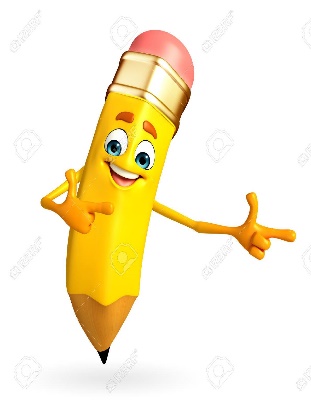 Entonces:Identificar es: Establecer, demostrar o reconocer la identidad de una cosa o persona.Entendemos por: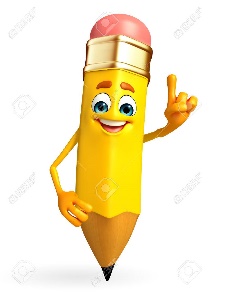 Entonces, en esta guía repasaremos los útiles escolares en inglés:Instrucciones:Item 1: Look at the school supplies, ask to an adult to read the names of them and make a ticket for each school supplie that you heard that appears in the picture. (Mira los útiles escolares, pidele a un adulto que te lea los nombres de ellos y hace un ticket  por cada útil escolar que escuchaste y que aparezca en la imagen)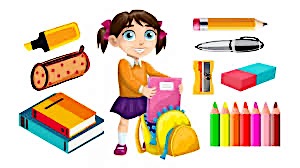 1.- Glue: __________2.- Color pencils: _________3.- Eraser: ______________4.- Scissors: _____________5.- Pencil case: ____________6.- Ruler: ________________7.- Notebook: ______________8.- Pencil: _________________9.- Board: _________________10.- Book: _________________Item 2: Here you have a mini book about school supplies, paint it and then with the help of an adult cut and paste it like a book. (Aquí tienes un mini libro de los útiles escolares, píntalo y con la ayuda de un adulto córtalo y pégalo como un libro) 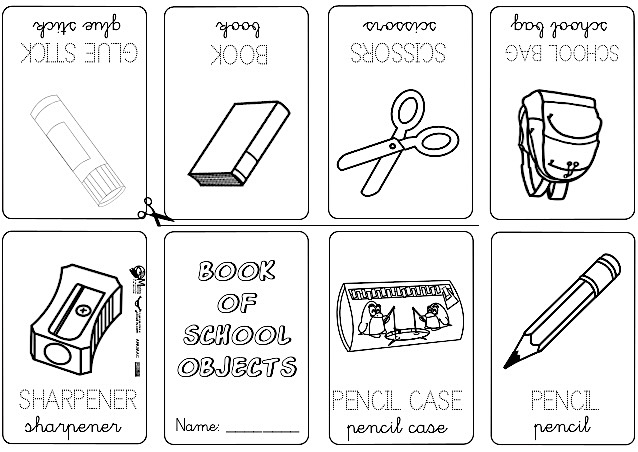 ¿De qué sirve aprender de los útiles escolares en inglés?________________________________________________________________________________________________________________________________________________________________________________________________________________________________________________*Enviar foto de la guia desarrollada al whatsapp del curso y archivar en el cuaderno.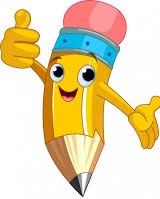 Autoevaluaciòn o Reflexión personal sobre la actividad: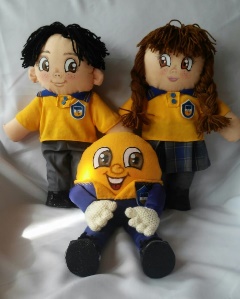 1.- ¿Qué fue lo más difícil de este trabajo? ¿Por qué?…………………………………………………………………………………………………………………..Name:Grade: 1°A   Date: semana N° 5¿QUÉ APRENDEREMOS?¿QUÉ APRENDEREMOS?¿QUÉ APRENDEREMOS?Objetivo (s):  OA14 Escribir, con apoyo de imágenes y tarjetas de palabras, para: • identificar y describir objetos, animales, personas, partes del cuerpo, acciones, clima y ropa, comida y lugares; por ejemplo: cat, pencil, doll, door, hands, dad, pants, dress, farm, rainy; red, big, hot, cold; I sing/play; expresar posesión y respuestas afirmativas y negativas; por ejemplo: my dog; yes, no; expresar cantidades en números hasta el diez; por ejemplo: two, three, four, etc.Objetivo (s):  OA14 Escribir, con apoyo de imágenes y tarjetas de palabras, para: • identificar y describir objetos, animales, personas, partes del cuerpo, acciones, clima y ropa, comida y lugares; por ejemplo: cat, pencil, doll, door, hands, dad, pants, dress, farm, rainy; red, big, hot, cold; I sing/play; expresar posesión y respuestas afirmativas y negativas; por ejemplo: my dog; yes, no; expresar cantidades en números hasta el diez; por ejemplo: two, three, four, etc.Objetivo (s):  OA14 Escribir, con apoyo de imágenes y tarjetas de palabras, para: • identificar y describir objetos, animales, personas, partes del cuerpo, acciones, clima y ropa, comida y lugares; por ejemplo: cat, pencil, doll, door, hands, dad, pants, dress, farm, rainy; red, big, hot, cold; I sing/play; expresar posesión y respuestas afirmativas y negativas; por ejemplo: my dog; yes, no; expresar cantidades en números hasta el diez; por ejemplo: two, three, four, etc.Contenidos: Útiles escolares en inglés.Contenidos: Útiles escolares en inglés.Contenidos: Útiles escolares en inglés.Objetivo de la semana: Reconocer y comprender útiles escolares en el idioma.Objetivo de la semana: Reconocer y comprender útiles escolares en el idioma.Objetivo de la semana: Reconocer y comprender útiles escolares en el idioma.Habilidad: Identificar útiles escolares.Habilidad: Identificar útiles escolares.Habilidad: Identificar útiles escolares.Los útiles escolares son: los distintos objetos que tú ves y/o utilizas en la sala de clases o en tu casa cuando haces tareas como, por ejemplo; notebook (cuaderno), pencil (lápiz gráfito), pen (lápiz pasta), scissors (tijeras), eraser (goma), etc.Palabra en inglésSignificadoComo se pronunciaNotebookCuadernoNotbukPencilLápiz gráfitoPensolPenLápiz pastaPenScissorsTijerasSisorsEraserGomaIrreiserBookLibroBukRulerReglaRulerPencil caseEstuchePensol keisGluePegamentoGluBoardPizarraBordColor PencilsLápices de coloresColor pensolsSharpenerSacapuntasSharpener